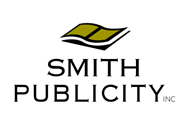 FOR IMMEDIATE RELEASE			     Contact: Mallory Campoli	       			     856-452-3405 ext. 313			     Mallory.Campoli@SmithPublicity.com My Father’s Gift: How One Man’s Purpose Became a Journey of Hope and HealingBy Sixtus Z. Atabong, PA-CKeep The Faith:A FATHER’S UNDYING LOVE LAUNCHES A LIFETIME OF COURAGE AND CURES“This is an amazing story by an amazing man. His father gave him many gifts, especially that of a servant's heart. Sixtus is a man of great character and a devout Christian. I look forward to seeing what he will accomplish in the coming decades.”--Dr. Duncan Burkholder, MD, Chief Medical Officer, Grace Health SystemWhat is your ultimate goal in life? For John N. Atabong, born into a poor West African family, his dream was to help his children escape the unbearable hardships sustained during his poverty-stricken life as a young boy. John’s unwavering devotion to his family took shape when he sacrificed his most valuable possession—his first-born son, Sixtus—sending him to the land of opportunity to pursue  a bright future in America. In My Father’s Gift: How One Man’s Purpose Became a Journey of Hope and Healing (Koehler Books, August 24, 2018), Sixtus Z. Atabong, PA-C reveals a compelling, touching, and poignant recollection of the profound impact that his father’s selfless love had on his life and the lives of countless others. Starting with a heartbreaking description of his impoverished life in Cameroon, Africa, Atabong brings readers on his journey to achieve the highly-coveted American Dream. “What the American Dream delivers that other countries don’t is freedom,” says Atabong. “It’s the reason most people migrate from Third World countries to the United States. America allows us to give more of ourselves and our resources to serve God. The true American Dream is within reach if you allow the freedoms of this country to work for you.”Atabong’s eventual success seems improbable, but his relentless passion, devout faith, and eternal gratitude propelled him from humble beginnings to accomplish a fulfilling life and prestigious career. As President and Founder of  Purpose Medical Mission (PMM) and a Neurosurgery Physician Assistant, Atabong not only practices medicine, but also uses his strong faith to provide quality healthcare to people in need in the United States and around the world. His ultimate goal? To leave the world a better place than how he found it.“Some days I ask myself: why would a kid from a little village in Africa be able to have such honor to see, laugh with, pray with, and even make friends with individuals from all over the world?” reveals Atabong. “Because I am called to be the voice of the voiceless. Because we are given power and access to represent the powerless. Because we are a bridge to deliver the most basic health needs that I believe everyone in the world deserves access to.”In My Father’s Gift, Atabong illustrates a true testament of the human spirit, revealing:A Father’s Words: How he was able to discover his unique identity and his own way of giving back through personal struggles and his father’s teachingsThe American Dream: An Immigrant’s Success Story—The desperation some refugees face, where even an American jail is safer than the hopelessness they’ve left behindWhat causes people to migrate? Are they running from something bad or running towards something good?The difference between class discrimination and racial discrimination: How both impact human dignity, and what we can do about it.Racial Healing in America: How can we finally create change?Corruption in Third World countries: Challenges facing the next generation in developing nations and how to hold their leaders accountable. Why we as Americans should care.Parents are the initial window to the world: How to give children the tools they need to not only thrive, but to discover their God-given purposeThe Power of Optimism: Why America—the moral compass of the world—is so successful in promoting hope, instead of surrendering to despairAspire to Inspire Before You Expire: How to set achievable goals, promote hard work, and recognize our own strengths and weaknesses“My children will never endure the hardship my father went through, nor will they experience the financial hardships I endured,” adds Atabong. “But they won’t take life for granted, either. At some time, these lessons will be all they have. I will have to teach them to preserve personal dignity and protect their right to freedom that this great country has afforded us.” SIXTUS Z. ATABONG, PA-C,  President and Founder of Purpose Medical Mission (PMM), is a Neurosurgery Physician Assistant. PMM is a nonprofit organization focusing on developing sustainable healthcare infrastructure and services in developing countries. It has helped build clinics and hospitals in Cameroon, The Democratic Republic of Congo, Nicaragua, and Guatemala.Atabong has received numerous prestigious awards for his leadership and humanitarian work, including the Texas Tech University Health Sciences Center Hall of Fame Award and the American Red Cross Humanitarian of Year Award. In 2013, he was awarded the PA Service to the Underserved Award by the American Academy of Physician Assistants.Atabong obtained a Bachelor of Science degree in Clinical Laboratory Sciences and a Master of Science in Physician Assistant Studies. He uses his life experiences and voice to motivate individuals on attaining their God-given purpose. He speaks on issues such as, living a purposeful life, realizing your American dream, financial independence, and racial relations.Atabong’s goals in life have been achieved through faith and self-determination. He enjoys traveling the world with his family and learning about different cultures. He lives in Lubbock, Texas, with his wife, Kyu Mee, and their two sons.For more information, visit www.sixtusatabong.com, and connect with Atabong on Twitter, LinkedIn, and Facebook.My Father’s Gift will be available through Amazon starting August 24, 2018.REVIEW COPIES AVAILABLE UPON REQUEST###